Государственное автономное профессиональное образовательное учреждение Чувашской Республики «Чебоксарский экономико-технологический колледж» Министерства образования и молодежной политики Чувашской Республики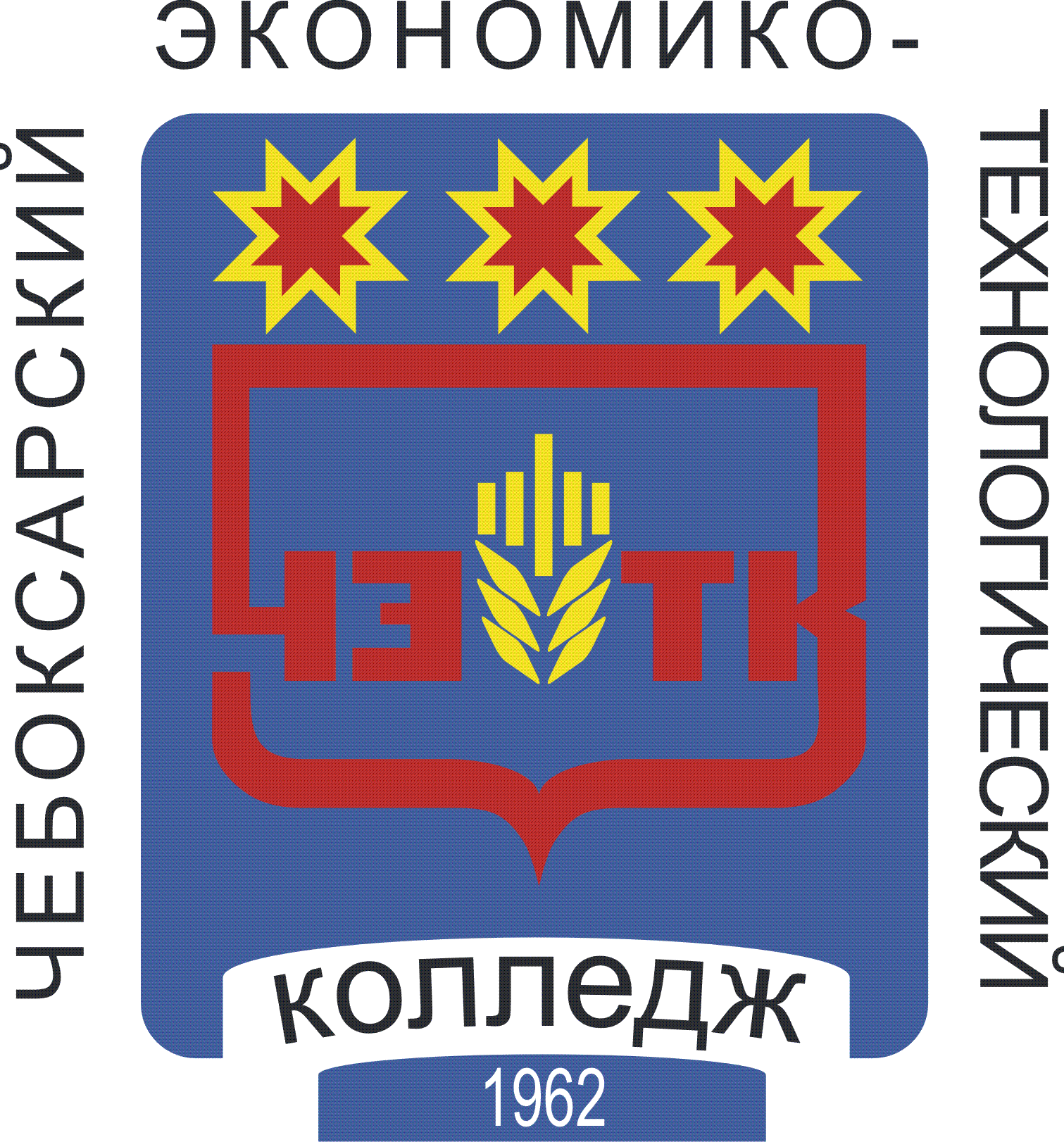 рабочая ПРОГРАММа УЧЕБНОГО ПРЕДМЕТАУПБУ.01 РУССКИЙ ЯЗЫКспециальность среднего профессионального образования19.02.03 Технология хлеба, кондитерских и макаронных изделийЧебоксары 2022РАССМОТРЕНАна заседании ЦК гуманитарных дисциплинПротокол №____ от « ___ » июня 2022 г.Председатель ЦК: _______________ / Титова Е.В. /СОДЕРЖАНИЕ1. ПАСПОРТ РАБОЧЕЙ ПРОГРАММЫ УЧЕБНОго ПРЕДМЕТА......................………….42. СТРУКТУРА и содержание УЧЕБНОГО ПРЕДМЕТА...............................…………113. условия реализации РАБОЧЕЙ программы учебнОГО ПРЕДМЕТА……………………………………………………..………………………………204. КОНТРОЛЬ И ОЦЕНКА РЕЗУЛЬТАТОВ ОСВОЕНИЯ УЧЕБНОГО ПРЕДМЕТА……………………………………………………………………………….…….221. ПАСПОРТ РАБОЧЕЙ ПРОГРАММЫ УЧЕБНОГО ПРЕДМЕТА«РУССКИЙ ЯЗЫК»1.1. Область применения программы	Рабочая программа учебного предмета является частью основной профессиональной образовательной программы среднего профессионального образования по специальности 19.02.03 Технология хлеба, кондитерских и макаронных изделий.1.2. Место учебного предмета в структуре основной профессиональной образовательной программы:Русский язык является учебным предметом общеобразовательного цикла.1.3. Цели и задачи учебного предмета – требования к результатам освоения учебного предмета:1.3.1 Планируемые личностные результаты Личностные результаты в сфере отношений обучающихся к себе, к своему здоровью, к познанию себя:ориентация обучающихся на достижение личного счастья, реализацию позитивных жизненных перспектив, инициативность, креативность, готовность и способность к личностному самоопределению, способность ставить цели и строить жизненные планы;готовность и способность обеспечить себе и своим близким достойную жизнь в процессе самостоятельной, творческой и ответственной деятельности;готовность и способность обучающихся к отстаиванию личного достоинства, собственного мнения, готовность и способность вырабатывать собственную позицию по отношению к общественно-политическим событиям прошлого и настоящего на основе осознания и осмысления истории, духовных ценностей и достижений нашей страны;готовность и способность обучающихся к саморазвитию и самовоспитанию в соответствии с общечеловеческими ценностями и идеалами гражданского общества, потребность в физическом самосовершенствовании, занятиях спортивно-оздоровительной деятельностью;принятие и реализация ценностей здорового и безопасного образа жизни, бережное, ответственное и компетентное отношение к собственному физическому и психологическому здоровью; неприятие вредных привычек: курения, употребления алкоголя, наркотиков.Личностные результаты в сфере отношений обучающихся к России как к Родине (Отечеству): российская идентичность, способность к осознанию российской идентичности в поликультурном социуме, чувство причастности к историко-культурной общности российского народа и судьбе России, патриотизм, готовность к служению Отечеству, его защите; уважение к своему народу, чувство ответственности перед Родиной, гордости за свой край, свою Родину, прошлое и настоящее многонационального народа России, уважение к государственным символам (герб, флаг, гимн);формирование уважения к русскому языку как государственному языку Российской Федерации, являющемуся основой российской идентичности и главным фактором национального самоопределения;воспитание уважения к культуре, языкам, традициям и обычаям народов, проживающих в Российской Федерации.Личностные результаты в сфере отношений обучающихся к закону, государству и к гражданскому обществу: гражданственность, гражданская позиция активного и ответственного члена российского общества, осознающего свои конституционные права и обязанности, уважающего закон и правопорядок, осознанно принимающего традиционные национальные и общечеловеческие гуманистические и демократические ценности, готового к участию в общественной жизни;признание неотчуждаемости основных прав и свобод человека, которые принадлежат каждому от рождения, готовность к осуществлению собственных прав и свобод без нарушения прав и свобод других лиц, готовность отстаивать собственные права и свободы человека и гражданина согласно общепризнанным принципам и нормам международного права и в соответствии с Конституцией Российской Федерации, правовая и политическая грамотность;мировоззрение, соответствующее современному уровню развития науки и общественной практики, основанное на диалоге культур, а также различных форм общественного сознания, осознание своего места в поликультурном мире; интериоризация ценностей демократии и социальной солидарности, готовность к договорному регулированию отношений в группе или социальной организации;готовность обучающихся к конструктивному участию в принятии решений, затрагивающих их права и интересы, в том числе в различных формах общественной самоорганизации, самоуправления, общественно значимой деятельности; приверженность идеям интернационализма, дружбы, равенства, взаимопомощи народов; воспитание уважительного отношения к национальному достоинству людей, их чувствам, религиозным убеждениям;  готовность обучающихся противостоять идеологии экстремизма, национализма, ксенофобии; коррупции; дискриминации по социальным, религиозным, расовым, национальным признакам и другим негативным социальным явлениям. Личностные результаты в сфере отношений обучающихся с окружающими людьми: нравственное сознание и поведение на основе усвоения общечеловеческих ценностей, толерантного сознания и поведения в поликультурном мире, готовности и способности вести диалог с другими людьми, достигать в нем взаимопонимания, находить общие цели и сотрудничать для их достижения; принятие гуманистических ценностей, осознанное, уважительное и доброжелательное отношение к другому человеку, его мнению, мировоззрению;способность к сопереживанию и формирование позитивного отношения к людям, в том числе к лицам с ограниченными возможностями здоровья и инвалидам; бережное, ответственное и компетентное отношение к физическому и психологическому здоровью других людей, умение оказывать первую помощь;формирование выраженной в поведении нравственной позиции, в том числе способности к сознательному выбору добра, нравственного сознания и поведения на основе усвоения общечеловеческих ценностей и нравственных чувств (чести, долга, справедливости, милосердия и дружелюбия); развитие компетенций сотрудничества со сверстниками, детьми младшего возраста, взрослыми в образовательной, общественно полезной, учебно-исследовательской, проектной и других видах деятельности. Личностные результаты в сфере отношений обучающихся к окружающему миру, живой природе, художественной культуре: мировоззрение, соответствующее современному уровню развития науки, значимости науки, готовность к научно-техническому творчеству, владение достоверной информацией о передовых достижениях и открытиях мировой и отечественной науки, заинтересованность в научных знаниях об устройстве мира и общества;готовность и способность к образованию, в том числе самообразованию, на протяжении всей жизни; сознательное отношение к непрерывному образованию как условию успешной профессиональной и общественной деятельности; экологическая культура, бережное отношения к родной земле, природным богатствам России и мира; понимание влияния социально-экономических процессов на состояние природной и социальной среды, ответственность за состояние природных ресурсов; умения и навыки разумного природопользования, нетерпимое отношение к действиям, приносящим вред экологии; приобретение опыта эколого-направленной деятельности;эстетическое отношения к миру, готовность к эстетическому обустройству собственного быта. Личностные результаты в сфере отношений обучающихся к семье и родителям, в том числе подготовка к семейной жизни:ответственное отношение к созданию семьи на основе осознанного принятия ценностей семейной жизни; положительный образ семьи, родительства (отцовства и материнства), интериоризация традиционных семейных ценностей. Личностные результаты в сфере отношения обучающихся к труду, в сфере социально-экономических отношений:уважение ко всем формам собственности, готовность к защите своей собственности, осознанный выбор будущей профессии как путь и способ реализации собственных жизненных планов;готовность обучающихся к трудовой профессиональной деятельности как к возможности участия в решении личных, общественных, государственных, общенациональных проблем;потребность трудиться, уважение к труду и людям труда, трудовым достижениям, добросовестное, ответственное и творческое отношение к разным видам трудовой деятельности;готовность к самообслуживанию, включая обучение и выполнение домашних обязанностей.Личностные результаты в сфере физического, психологического, социального и академического благополучия обучающихся:физическое, эмоционально-психологическое, социальное благополучие обучающихся в жизни образовательной организации, ощущение детьми безопасности и психологического комфорта, информационной безопасности.1.3.2. Планируемые метапредметные результаты Метапредметные результаты освоения основной образовательной программы представлены тремя группами универсальных учебных действий (УУД).Регулятивные универсальные учебные действияВыпускник научится:самостоятельно определять цели, задавать параметры и критерии, по которым можно определить, что цель достигнутаоценивать возможные последствия достижения поставленной цели в деятельности, собственной жизни и жизни окружающих людей, основываясь на соображениях этики и морали;ставить и формулировать собственные задачи в образовательной деятельности и жизненных ситуациях;оценивать ресурсы, в том числе время и другие нематериальные ресурсы, необходимые для достижения поставленной цели;выбирать путь достижения цели, планировать решение поставленных задач, оптимизируя материальные и нематериальные затраты; организовывать эффективный поиск ресурсов, необходимых для достижения поставленной цели;сопоставлять полученный результат деятельности с поставленной заранее целью.2. Познавательные универсальные учебные действияВыпускник научится: искать и находить обобщенные способы решения задач, в том числе, осуществлять развернутый информационный поиск и ставить на его основе новые (учебные и познавательные) задачи;критически оценивать и интерпретировать информацию с разных позиций,  распознавать и фиксировать противоречия в информационных источниках;использовать различные модельно-схематические средства для представления существенных связей и отношений, а также противоречий, выявленных в информационных источниках;находить и приводить критические аргументы в отношении действий и суждений другого; спокойно и разумно относиться к критическим замечаниям в отношении собственного суждения, рассматривать их как ресурс собственного развития;выходить за рамки учебного предмета и осуществлять целенаправленный поиск возможностей для  широкого переноса средств и способов действия;выстраивать индивидуальную образовательную траекторию, учитывая ограничения со стороны других участников и ресурсные ограничения;менять и удерживать разные позиции в познавательной деятельности.3. Коммуникативные универсальные учебные действияВыпускник научится:осуществлять деловую коммуникацию как со сверстниками, так и со взрослыми (как внутри образовательной организации, так и за ее пределами), подбирать партнеров для деловой коммуникации исходя из соображений результативности взаимодействия, а не личных симпатий;при осуществлении групповой работы быть как руководителем, так и членом команды в разных ролях (генератор идей, критик, исполнитель, выступающий, эксперт и т.д.);координировать и выполнять работу в условиях реального, виртуального и комбинированного взаимодействия;развернуто, логично и точно излагать свою точку зрения с использованием адекватных (устных и письменных) языковых средств;распознавать конфликтогенные ситуации и предотвращать конфликты до их активной фазы, выстраивать деловую и образовательную коммуникацию, избегая личностных оценочных суждений.I.3.3. Планируемые предметные результаты Русский языкВ результате изучения учебного предмета «Русский язык» на уровне среднего общего образования:Выпускник на базовом уровне научится:использовать языковые средства адекватно цели общения и речевой ситуации;использовать знания о формах русского языка (литературный язык, просторечие, народные говоры, профессиональные разновидности, жаргон, арго) при создании текстов;создавать устные и письменные высказывания, монологические и диалогические тексты определенной функционально-смысловой принадлежности (описание, повествование, рассуждение) и определенных жанров (тезисы, конспекты, выступления, лекции, отчеты, сообщения, аннотации, рефераты, доклады, сочинения);выстраивать композицию текста, используя знания о его структурных элементах;подбирать и использовать языковые средства в зависимости от типа текста и выбранного профиля обучения;правильно использовать лексические и грамматические средства связи предложений при построении текста;создавать устные и письменные тексты разных жанров в соответствии с функционально-стилевой принадлежностью текста;сознательно использовать изобразительно-выразительные средства языка при создании текста в соответствии с выбранным профилем обучения;использовать при работе с текстом разные виды чтения (поисковое, просмотровое, ознакомительное, изучающее, реферативное) и аудирования (с полным пониманием текста, с пониманием основного содержания, с выборочным извлечением информации);анализировать текст с точки зрения наличия в нем явной и скрытой, основной и второстепенной информации, определять его тему, проблему и основную мысль;извлекать необходимую информацию из различных источников и переводить ее в текстовый формат;преобразовывать текст в другие виды передачи информации;выбирать тему, определять цель и подбирать материал для публичного выступления;соблюдать культуру публичной речи;соблюдать в речевой практике основные орфоэпические, лексические, грамматические, стилистические, орфографические и пунктуационные нормы русского литературного языка;оценивать собственную и чужую речь с позиции соответствия языковым нормам;использовать основные нормативные словари и справочники для оценки устных и письменных высказываний с точки зрения соответствия языковым нормам.Выпускник на базовом уровне получит возможность научиться:распознавать уровни и единицы языка в предъявленном тексте и видеть взаимосвязь между ними;анализировать при оценке собственной и чужой речи языковые средства, использованные в тексте, с точки зрения правильности, точности и уместности их употребления;комментировать авторские высказывания на различные темы (в том числе о богатстве и выразительности русского языка);отличать язык художественной литературы от других разновидностей современного русского языка;использовать синонимические ресурсы русского языка для более точного выражения мысли и усиления выразительности речи;иметь представление об историческом развитии русского языка и истории русского языкознания;выражать согласие или несогласие с мнением собеседника в соответствии с правилами ведения диалогической речи;дифференцировать главную и второстепенную информацию, известную и неизвестную информацию в прослушанном тексте;проводить самостоятельный поиск текстовой и нетекстовой информации, отбирать и анализировать полученную информацию;сохранять стилевое единство при создании текста заданного функционального стиля;владеть умениями информационно перерабатывать прочитанные и прослушанные тексты и представлять их в виде тезисов, конспектов, аннотаций, рефератов;создавать отзывы и рецензии на предложенный текст;соблюдать культуру чтения, говорения, аудирования и письма;соблюдать культуру научного и делового общения в устной и письменной форме, в том числе при обсуждении дискуссионных проблем;соблюдать нормы речевого поведения в разговорной речи, а также в учебно-научной и официально-деловой сферах общения;осуществлять речевой самоконтроль;совершенствовать орфографические и пунктуационные умения и навыки на основе знаний о нормах русского литературного языка;использовать основные нормативные словари и справочники для расширения словарного запаса и спектра используемых языковых средств;оценивать эстетическую сторону речевого высказывания при анализе текстов (в том числе художественной литературы).Русский язык	Русский язык – национальный язык русского народа и государственный язык Российской Федерации, являющийся также средством межнационального общения. Русский язык обеспечивает развитие личности обучающегося, участвует в создании единого культурно-образовательного пространства страны и формировании российской идентичности у ее граждан.	В системе общего образования русский язык является не только учебным предметом, но и средством обучения, поэтому его освоение неразрывно связано со всем процессом обучения на уровне среднего общего образования. Предмет «Русский язык» входит в предметную область «Русский язык и литература», включается в учебный план всех профилей и является обязательным для прохождения итоговой аттестации.	Изучение русского языка способствует восприятию и пониманию художественной литературы, освоению иностранных языков, формирует умение общаться и добиваться успеха в процессе коммуникации, что во многом определяет социальную успешность выпускников средней школы и их готовность к получению профессионального образования на русском языке.	Как и на уровне основного общего образования, изучение русского языка на уровне среднего общего образования направлено на совершенствование коммуникативной компетенции (включая языковой, речевой и социолингвистический ее компоненты), лингвистической (языковедческой) и культуроведческой компетенций. Но на уровне среднего общего образования при обучении русскому языку основное внимание уделяется совершенствованию коммуникативной компетенции через практическую речевую деятельность.	Целью реализации основной образовательной программы среднего общего образования по предмету «Русский язык» является освоение содержания предмета «Русский язык» и достижение обучающимися результатов изучения в соответствии с требованиями, установленными ФГОС СОО.	Главными задачами реализации программы являются:овладение функциональной грамотностью, формирование у обучающихся понятий о системе стилей, изобразительно-выразительных возможностях и нормах русского литературного языка, а также умений применять знания о них в речевой практике;овладение умением в развернутых аргументированных устных и письменных высказываниях различных стилей и жанров выражать личную позицию и свое отношение к прочитанным текстам;овладение умениями комплексного анализа предложенного текста;овладение возможностями языка как средства коммуникации и средства познания в степени, достаточной для получения профессионального образования и дальнейшего самообразования;овладение навыками оценивания собственной и чужой речи с позиции соответствия языковым нормам, совершенствования собственных коммуникативных способностей и речевой культуры.	Программа сохраняет преемственность с примерной основной образовательной программой основного общего образования по русскому языку и построена по модульному принципу. Содержание каждого модуля может быть перегруппировано или интегрировано в другой модуль.	На уровне основного общего образования обучающиеся уже освоили основной объем теоретических сведений о языке, поэтому на уровне среднего общего образования изучение предмета «Русский язык» в большей степени нацелено на работу с текстом, а не с изолированными языковыми явлениями, на систематизацию уже имеющихся знаний о языковой системе и языковых нормах и совершенствование коммуникативных навыков. В то же время преподаватель при необходимости имеет возможность организовать повторение ранее изученного материала в рамках предметного содержания модуля «Культура речи», посвященного нормам русского языка, или отразить в содержании программы специфику того или иного профиля, реализуемого образовательной организацией.	В целях подготовки обучающихся к будущей профессиональной деятельности при изучении учебного предмета «Русский язык» особое внимание уделяется способности выпускника соблюдать культуру научного и делового общения, причем не только в письменной, но и в устной форме.	При разработке рабочей программы по учебному предмету «Русский язык» на основе ПООП СОО необходимо обеспечить оптимальное соотношение между теоретическим изучением языка и формированием практических речевых навыков с целью достижения заявленных предметных результатов.1.4. Количество часов на освоение программы предметамаксимальной учебной нагрузки обучающегося 104 часов, в том числе:обязательной аудиторной учебной нагрузки обучающегося 100 часов;консультации 4 часа.2. СТРУКТУРА и содержание УЧЕБНОГО ПРЕДМЕТА2.1. Объем учебного предмета и виды учебной работы2.2. Тематический план и содержание учебного предмета 3. условия реализации программы УЧЕБНОГО  ПРЕДМЕТА3.1. Материально-техническое обеспечениеРеализация программы учебного предмета требует наличия учебного кабинета.Оборудование учебного кабинета:- двухместные учебные столы,- стулья ученические,- многофункциональный комплекс преподавателя,- наглядные пособия (комплекты учебных таблиц, плакатов, портретов выдающихся ученых, поэтов, писателей и др.).Технические средства обучения:- мультимедийное оборудование.3.2. Информационное обеспечение обученияДля студентов1. Антонова Е.С. Русский язык: учебник для студентов учреждений среднего профессионального образования. — М.: Издательский центр "Академия", 2019. 2. Воителева Т.М. Русский язык: сборник упражнений: учебное пособие для студентов учреждений среднего профессионального образования. — М.: Издательский центр "Академия", 2019. СловариИнтернет-ресурсы:www.eor.it.ru/eor (учебный портал по использованию ЭОР).www.ruscorpora. ru (Национальный корпус русского языка – информационно-справочная система, основанная на собрании русских текстов в электронной форме).www.russkiyjazik.ru (энциклопедия «Языкознание»).www.etymolog.ruslang.ru (Этимология и история русского языка).www.rus.1september.ru (электронная версия газеты «Русский язык»).www.uchportal.ru (Учительский портал. Уроки, презентации, контрольные работы, тесты, компьютерные программы, методические разработки по русскому языку и литературе).www.Ucheba.com (Образовательный портал «Учеба»: «Уроки».www.uroki.ruwww.metodiki.ru (Методики).www.posobie.ru (Пособия). www.it-n.ru/communities.aspx?cat_no=2168&tmpl=com (Сеть творческих учителей. Информационные технологии на уроках русского языка и литературы).www.prosv.ru/umk/konkurs/info.aspx?ob_no=12267 (Работы победителей конкурса «Учитель – учителю» издательства «Просвещение»).www.spravka.gramota.ru (Справочная служба русского языка).www.slovari.ru/dictsearch (Словари. ру).www.gramota.ru/class/coach/tbgramota (Учебник грамоты).www.gramota.ru (Справочная служба).www.gramma.ru/EXM (Экзамены. Нормативные документы).4. КОНТРОЛЬ И ОЦЕНКА РЕЗУЛЬТАТОВ ОСВОЕНИЯ УЧЕБНОГО ПРЕДМЕТАКонтроль и оценка результатов освоения учебного предмета осуществляется преподавателем в процессе проведения теоретических, практических занятий, тестирования, зачетов, дифференцированных зачетов, экзаменов, а также в ходе выполнения обучающимися индивидуальных заданий (индивидуальных проектов).Разработана в соответствии с требованиями Федерального государственного образовательного стандарта среднего общего образования и на основе примерной основной образовательной программы среднего образования, одобренной решением ФУМО общего образования (протокол от 28.06.2016 г. № 2/16-з), с учетом требований ФГОС СПО по специальности 19.02.03 Технология хлеба, кондитерских и макаронных изделий УТВЕРЖДЕНАПриказом № 353                от «30» августа 2022 г.Разработчик:Кузьмина О. А., преподаватель « ___ » _______________ 2022 г.Вид учебной работыОбъем часовМаксимальная учебная нагрузка (всего)104Обязательная аудиторная учебная нагрузка (всего)в том числе:теоретическое обучение100лабораторные занятия-практические занятия-контрольные работы-Консультации4Промежуточная аттестация в форме экзамена                                                      Промежуточная аттестация в форме экзамена                                                      Наименование разделов и темСодержание учебного материала, лабораторные и практические работы, самостоятельная работа обучающихся, курсовая работ (проект) (если предусмотрены)Содержание учебного материала, лабораторные и практические работы, самостоятельная работа обучающихся, курсовая работ (проект) (если предусмотрены)Объем часовУровень освоения12234Раздел 1. Язык. Общие сведения о языкеРаздел 1. Язык. Общие сведения о языкеРаздел 1. Язык. Общие сведения о языкеРаздел 1. Язык. Общие сведения о языкеТема 1.1.Язык как система. Основные уровни языкаСодержание учебного материалаСодержание учебного материала2Тема 1.1.Язык как система. Основные уровни языка1Язык как система. Основные уровни языка. Взаимосвязь различных единиц и уровней языка.1Тема 1.2.Язык и общество. Язык и культура. Язык и история народаСодержание учебного материалаСодержание учебного материала2Тема 1.2.Язык и общество. Язык и культура. Язык и история народа1Русский язык в Российской Федерации и в современном мире: в международном общении, в межнациональном общении.1,2Тема 1.3.Формы существования русского национального языка Содержание учебного материалаСодержание учебного материала2Тема 1.3.Формы существования русского национального языка 1Литературный язык, просторечие, народные говоры, профессиональные разновидности, жаргон, арго. 1,2Тема 1.4.Активные процессы в русском языке на современном этапеСодержание учебного материалаСодержание учебного материала2Тема 1.4.Активные процессы в русском языке на современном этапе1Активные процессы в русском языке. Взаимообогащение языков как результат взаимодействия национальных культур.1,2Тема 1.5.Историческое развитие русского языка Содержание учебного материалаСодержание учебного материала2Тема 1.5.Историческое развитие русского языка 1История развития русского языка. Русская лексика с точки зрения ее происхождения (исконно русская, заимствованная лексика, старославянизмы). 1,2Тема 1.6.Выдающиеся отечественные лингвистыСодержание учебного материалаСодержание учебного материала2Тема 1.6.Выдающиеся отечественные лингвисты1Выдающиеся отечественные лингвисты: В.И. Даль, А.М. Пешковский, В.В. Виноградов, Н.М. Шанский и др., их вклад в развитие русского языка.1,2Раздел 2. Речь. Речевое общениеРаздел 2. Речь. Речевое общениеРаздел 2. Речь. Речевое общениеРаздел 2. Речь. Речевое общениеТема 2.1. Речь как деятельностьСодержание учебного материалаСодержание учебного материала2Тема 2.1. Речь как деятельность1Речь как деятельность. Виды речевой деятельности: чтение, аудирование, говорение, письмо.1,2Тема 2.2.Речевое общение и его основные элементы. Монологическая и диалогическая речь   Содержание учебного материалаСодержание учебного материала2Тема 2.2.Речевое общение и его основные элементы. Монологическая и диалогическая речь   1Речевое общение и его основные элементы. Виды речевого общения. Сферы и ситуации речевого общения. Компоненты речевой ситуации. Монологическая и диалогическая речь. Развитие навыков монологической и диалогической речи. Создание устных и письменных монологических и диалогических высказываний различных типов и жанров в научной, социально-культурной и деловой сферах общения. Овладение опытом речевого поведения в официальных и неофициальных ситуациях общения, ситуациях межкультурного общения.1,2Раздел 3. Функциональная стилистика как учение о функционально-стилистической дифференциации языкаРаздел 3. Функциональная стилистика как учение о функционально-стилистической дифференциации языкаРаздел 3. Функциональная стилистика как учение о функционально-стилистической дифференциации языкаРаздел 3. Функциональная стилистика как учение о функционально-стилистической дифференциации языкаТема 3.1.Научный стиль речиСодержание учебного материалаСодержание учебного материала4Тема 3.1.Научный стиль речи1Сфера употребления, типичные ситуации речевого общения, задачи речи, языковые средства, характерные для научного стиля речи. 1,2Тема 3.1.Научный стиль речи2Основные жанры научного стиля речи (доклад, аннотация, статья, тезисы, конспект, рецензия, выписки, реферат и др.).1,2Тема 3.2.Официально-деловой стиль речиСодержание учебного материалаСодержание учебного материала4Тема 3.2.Официально-деловой стиль речи1Сфера употребления, типичные ситуации речевого общения, задачи речи, языковые средства, характерные для официально-делового стиля речи. 1,2Тема 3.2.Официально-деловой стиль речи2Основные жанры официально-делового стиля речи (резюме, характеристика, расписка, доверенность и др.).1,2Тема 3.3.Публицистический стиль речиСодержание учебного материалаСодержание учебного материала4Тема 3.3.Публицистический стиль речи1Сфера употребления, типичные ситуации речевого общения, задачи речи, языковые средства, характерные для публицистического стиля речи. 1,2Тема 3.3.Публицистический стиль речи2Основные жанры публицистического стиля речи (выступление, статья, интервью, очерк, отзыв и др.).1,2Тема 3.4.Художественный стиль речиСодержание учебного материалаСодержание учебного материала2Тема 3.4.Художественный стиль речи1Сфера употребления, типичные ситуации речевого общения, задачи речи, языковые средства, характерные для художественного стиля речи. 1,2Тема 3.5.Основные изобразительно-выразительные средства языкаСодержание учебного материалаСодержание учебного материала2Тема 3.5.Основные изобразительно-выразительные средства языка1Тропы в русском языке: эпитет, метафора, олицетворение, сравнение, гипербола, литота и др. Стилистические фигуры речи: анафора, эпифора, инверсия, эллипсис, параллелизм, градация, парцелляция и др.1,2Тема 3.6.Разговорный стиль речиСодержание учебного материалаСодержание учебного материала2Тема 3.6.Разговорный стиль речи1Сфера употребления, типичные ситуации речевого общения, задачи речи, языковые средства, характерные для разговорного стиля речи. Основные жанры разговорного стиля речи (рассказ, беседа, спор).1,2Тема 3.7.Текст. Признаки текста. Информационная переработка текстаСодержание учебного материалаСодержание учебного материала2Тема 3.7.Текст. Признаки текста. Информационная переработка текста1Текст как произведение речи. Признаки, структура текста. Сложное синтаксическое целое. Тема, основная мысль текста. Средства и виды связи предложений в тексте. Виды чтения. Использование различных видов чтения в зависимости от коммуникативной задачи и характера текста. Информационная переработка текста. Виды преобразования текста. Анализ текста с точки зрения наличия в нем явной и скрытой, основной и второстепенной информации.1,2Тема 3.8.Функционально-смысловые типы речи Содержание учебного материалаСодержание учебного материала2Тема 3.8.Функционально-смысловые типы речи 1Функционально-смысловые типы речи (повествование, описание, рассуждение).1,2Тема 3.9.Лингвистический анализ текстов различных функциональных разновидностей языкаСодержание учебного материалаСодержание учебного материала2Тема 3.9.Лингвистический анализ текстов различных функциональных разновидностей языка1Лингвостилистический анализ текста.1,2Раздел 4. Культура речиРаздел 4. Культура речиРаздел 4. Культура речиРаздел 4. Культура речиТема 4.1.Культура речи как раздел лингвистики. Культура видов речевой деятельности Содержание учебного материалаСодержание учебного материала2Тема 4.1.Культура речи как раздел лингвистики. Культура видов речевой деятельности 1Основные аспекты культуры речи: нормативный, коммуникативный и этический. Коммуникативная целесообразность, уместность, точность, ясность, выразительность речи. Оценка коммуникативных качеств и эффективности речи. Самоанализ и самооценка на основе наблюдений за собственной речью. Культура видов речевой деятельности – чтения, аудирования, говорения и письма.1,2Тема 4.2.Культура публичной речиСодержание учебного материалаСодержание учебного материала2Тема 4.2.Культура публичной речи1Публичное выступление: выбор темы, определение цели, поиск материала. Композиция публичного выступления.1,2Тема 4.3.Культура научного и делового общения (устная и письменная формы)Содержание учебного материалаСодержание учебного материала2Тема 4.3.Культура научного и делового общения (устная и письменная формы)1Особенности речевого этикета в официально-деловой, научной и публицистической сферах общения.1,2Тема 4.4.Культура разговорной речиСодержание учебного материалаСодержание учебного материала2Тема 4.4.Культура разговорной речи1Психологические и языковые правила общения. Характеристика взаимодействующих в процессе общения людей. Факторы, определяющие формирование речевого этикета и его использование. Правила, приводящие к успеху коммуникации. Речевые формулы выражения привлечения внимания, обращения, приветствия, прощания, просьбы, благодарности, отказа, запрещения, согласия, разрешения, извинения, прощения, сочувствия, способы выражения комплиментов, одобрения, поздравления, пожелания.1,2Раздел 5. Языковые нормыРаздел 5. Языковые нормыРаздел 5. Языковые нормыРаздел 5. Языковые нормыТема 5.1.Орфоэпические нормыСодержание учебного материалаСодержание учебного материала2Тема 5.1.Орфоэпические нормы1Произносительные нормы. Произношение гласных и согласных звуков, заимствованных слов. Акцентологические нормы. Понятие акцентологии. Разноместный и подвижный характер ударения в русском языке.  Активные тенденции развития ударения в современном русском языке.1,2Тема 5.2.Словообразовательные нормыСодержание учебного материалаСодержание учебного материала2Тема 5.2.Словообразовательные нормы1Способы словообразования. Словообразование знаменательных частей речи. Особенности словообразования профессиональной лексики и терминов. Понятие об этимологии. 1,2Тема 5.3.Лексические нормыСодержание учебного материалаСодержание учебного материала2Тема 5.3.Лексические нормы1Понятие лексикологии. Лексическое значение слова. Определение синонимов, антонимов, паронимов. Лексические нормы.1,2Тема 5.4.Лексические ошибкиСодержание учебного материала2Тема 5.4.Лексические ошибки1Лексические ошибки (лексическая несочетаемость, тавтология, плеоназм, смешение паронимов и др.) и их исправление.21,2Тема 5.5. Морфологические нормы образования и  употребления имен существительныхСодержание учебного материалаСодержание учебного материала2Тема 5.5. Морфологические нормы образования и  употребления имен существительных1Определение рода существительных. Склоняемые и несклоняемые имена существительные. Именительный и родительный падежи множественного числа имен существительных. Употребление форм имен существительных в речи.1,2Тема 5.6. Морфологические нормы образования и употребления имен прилагательныхСодержание учебного материалаСодержание учебного материала2Тема 5.6. Морфологические нормы образования и употребления имен прилагательных1Лексико-грамматические разряды имен прилагательных. Степени сравнения имен прилагательных. Употребление форм имен прилагательных в речи.1,2Тема 5.7. Морфологические нормы образования и употребления имен числительныхСодержание учебного материалаСодержание учебного материала2Тема 5.7. Морфологические нормы образования и употребления имен числительных1Лексико-грамматические разряды имен числительных. Употребление числительных в речи. Сочетание числительных оба, обе, двое, трое и других с существительными разного рода.1,2Тема 5.8. Морфологические нормы образования и употребления глаголов, причастий и деепричастийСодержание учебного материалаСодержание учебного материала2Тема 5.8. Морфологические нормы образования и употребления глаголов, причастий и деепричастий1Особенности образования и употребления глаголов, причастий и деепричастий1,2Раздел 6. Орфографические нормыРаздел 6. Орфографические нормыРаздел 6. Орфографические нормыРаздел 6. Орфографические нормыТема 6.1.Правописание гласныхСодержание учебного материалаСодержание учебного материала2Тема 6.1.Правописание гласных1Безударные гласные. Чередующиеся гласные. Гласные О, Е после шипящих и Ц.1,2Тема 6.2. Правописание согласныхСодержание учебного материалаСодержание учебного материала2Тема 6.2. Правописание согласных1Звонкие и глухие согласные. Непроизносимые согласные.1,2Тема 6.3.Правописание приставок.Содержание учебного материалаСодержание учебного материала2Тема 6.3.Правописание приставок.1Приставки на З - / С -. Приставки ПРИ - / ПРЕ -.1,2Тема 6.4.Имя существительноеСодержание учебного материалаСодержание учебного материала2Тема 6.4.Имя существительное1Правописание суффиксов и окончаний имен существительных.Правописание сложных существительных.1,2Тема 6.5.Имя прилагательноеСодержание учебного материалаСодержание учебного материала2Тема 6.5.Имя прилагательное1Правописание суффиксов и окончаний имен прилагательных. Правописание сложных прилагательных.1,2Тема 6.6.Имя числительное. Наречие. ГлаголСодержание учебного материалаСодержание учебного материала2Тема 6.6.Имя числительное. Наречие. Глагол1Правописание числительных, наречий. Грамматические признаки глагола. Правописание суффиксов и личных окончаний глагола. Правописание не с глаголами.1,2Тема 6.7.Причастие и деепричастие как особые формы глаголаСодержание учебного материалаСодержание учебного материала2Тема 6.7.Причастие и деепричастие как особые формы глагола1Правописание суффиксов и окончаний причастий. Правописание не с причастиями. Правописание -н- и -нн- в причастиях и отглагольных прилагательных. Правописание не с деепричастиями. 1,2Тема 6.8.Служебные части речиСодержание учебного материалаСодержание учебного материала2Тема 6.8.Служебные части речи1Предлог как часть речи. Правописание предлогов. Отличие производных предлогов (в течение, в продолжение, вследствие и др.) от слов-омонимов. Употребление предлогов в составе словосочетаний. Употребление существительных с предлогами благодаря, вопреки, согласно и др.Союз как часть речи. Правописание союзов. Отличие союзов тоже, также, что-бы, зато от слов-омонимов. Употребление союзов в простом и сложном предложении. Союзы как средство связи предложений в тексте.1,2Тема 6.9.Частица как часть речиСодержание учебного материалаСодержание учебного материала2Тема 6.9.Частица как часть речи1Частица как часть речи. Правописание частиц. Правописание частиц не и ни с разными частями речи.1,2Раздел 7.  Пунктуационные нормыРаздел 7.  Пунктуационные нормыРаздел 7.  Пунктуационные нормыРаздел 7.  Пунктуационные нормыТема 7.1.Простое предложениеСодержание учебного материалаСодержание учебного материала2Тема 7.1.Простое предложение1Виды простых предложений. Тире между подлежащим и сказуемым.1,2Тема 7.2.Осложненное простое предложениеСодержание учебного материалаСодержание учебного материала2Тема 7.2.Осложненное простое предложение1Предложения с однородными членами и знаки препинания в них. Однородные и неоднородные определения. 1,2Тема 7.3.Предложения с обособленными и уточняющими членамиСодержание учебного материалаСодержание учебного материала2Тема 7.3.Предложения с обособленными и уточняющими членами1Предложения с обособленными и уточняющими членами. Обособление определений. Синонимия обособленных и необособленных определений. Обособление приложений. Обособление дополнений. Обособление обстоятельств. Уточняющие члены предложения. Обособление дополнений. Обособление обстоятельств. Уточняющие члены предложения.1,2Тема 7.4.Вводные слова и предложенияСодержание учебного материалаСодержание учебного материала2Тема 7.4.Вводные слова и предложения1Вводные слова и предложения. Отличие вводных слов от знаменательных слов-омонимов. Употребление вводных слов в речи; стилистическое различие между ними. Использование вводных слов как средства связи предложений в тексте.1,2Тема 7.5.Сложное предложение. Сложносочиненное предложениеСодержание учебного материалаСодержание учебного материала2Тема 7.5.Сложное предложение. Сложносочиненное предложение1Знаки препинания в сложносочиненном предложении. Употребление сложносочиненных предложений в речи.1,2Тема 7.6.Сложноподчиненное предложение. Виды придаточных предложенийСодержание учебного материалаСодержание учебного материала2Тема 7.6.Сложноподчиненное предложение. Виды придаточных предложений1Знаки препинания в сложноподчиненном предложении. Использование сложноподчиненных предложений в разных типах и стилях речи.1,2Тема 7.7.Сложноподчиненное предложение. Содержание учебного материалаСодержание учебного материала2Тема 7.7.Сложноподчиненное предложение. 1Знаки препинания в сложноподчиненном предложении. Использование сложноподчиненных предложений в разных типах и стилях речи.1,2Тема 7.8.Бессоюзное сложное предложениеСодержание учебного материалаСодержание учебного материала2Тема 7.8.Бессоюзное сложное предложение1Знаки препинания в бессоюзном сложном предложении. Использование бессоюзных сложных предложений в речи.1,2Тема 7.9.Сложное предложение с разными видами связиСодержание учебного материалаСодержание учебного материала2Тема 7.9.Сложное предложение с разными видами связиТема 7.9.Сложное предложение с разными видами связи1Знаки препинания в сложном предложении с разными видами связи.1,2Консультация4Всего:Всего:Всего:104